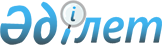 О признании утратившими силу некоторых решений маслихата района БәйтерекРешение маслихата района Бәйтерек Западно-Казахстанской области от 20 февраля 2020 года № 44-3. Зарегистрировано Департаментом юстиции Западно-Казахстанской области 26 февраля 2020 года № 6060
      В соответствии с Законом Республики Казахстан от 23 января 2001 года "О местном государственном управлении и самоуправлении в Республике Казахстан", Законом Республики Казахстан от 6 апреля 2016 года "О правовых актах", маслихат района РЕШИЛ:
      1. Признать утратившими силу некоторые решения Зеленовского районного маслихата согласно приложению к настоящему решению.
      2. Руководителю аппарата маслихата района (Г.Терехов) обеспечить государственную регистрацию данного решения в органах юстиции.
      3. Настоящее решение вводится в действие со дня первого официального опубликования.
      1. Решение Зеленовского районного маслихата от 21 апреля 2016 года № 2-3 "О дополнительном регламентировании порядка проведения собраний, митингов, шествий, пикетов и демонстраций" (зарегистрированное в Реестре государственной регистрации нормативных правовых актов №4368, опубликованное 6 мая 2016 года в информационно-правовой системе "Әділет").
      2. Решение Зеленовского районного маслихата от 17 мая 2016 года № 3-6 "О внесении изменений в решение Зеленовского районного маслихата от 21 апреля 2016 года № 2-3 "О дополнительном регламентировании порядка проведения собраний, митингов, шествий, пикетов и демонстраций" (зарегистрированное в Реестре государственной регистрации нормативных правовых актов №4453, опубликованное 20 июня 2016 года в информационно-правовой системе "Әділет").
      3. Решение Зеленовского районного маслихата от 10 августа 2016 года № 4-7 "О внесении изменения в решение Зеленовского районного маслихата от 21 апреля 2016 года № 2-3 "О дополнительном регламентировании порядка проведения собраний, митингов, шествий, пикетов и демонстраций" (зарегистрированное в Реестре государственной регистрации нормативных правовых актов №4530, опубликованное 29 августа 2016 года в информационно-правовой системе "Әділет").
      4. Решение Зеленовского районного маслихата от 10 августа 2016 года № 4-8 "О внесении изменений в решение Зеленовского районного маслихата от 17 мая 2016 года № 3-6 "О внесении изменений в решение Зеленовского районного маслихата от 21 апреля 2016 года № 2-3 "О дополнительном регламентировании порядка проведения собраний, митингов, шествий, пикетов и демонстраций" (зарегистрированное в Реестре государственной регистрации нормативных правовых актов №4531, опубликованное 29 августа 2016 года в информационно-правовой системе "Әділет").
					© 2012. РГП на ПХВ «Институт законодательства и правовой информации Республики Казахстан» Министерства юстиции Республики Казахстан
				
      Председатель сессии

Г. Ислямов

      секретарь маслихата

Р. Исмагулов
Приложение
к решению маслихата
района Бәйтерек 
от 20 февраля 2020 года № 44-3